Settembre 2020 AVVIO BANDO"Il Veneto delle donne Strumenti per la valorizzazione dei percorsi professionali e per la partecipazione al mercato del lavoro"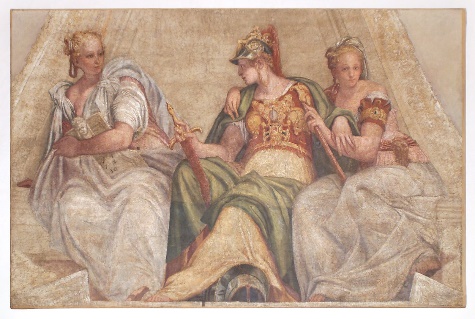 Sono in  partenza i progetti dedicati al lavoro delle donne disoccupate e occupate, per favorirne l’inserimento lavorativo e potenziare le loro competenze professionali.Finanziati con risorse del Fondo Sociale Europeo,tali progetti rispondono alle esigenze di trasformazione del mercato del lavoroe prevedono nuove modalità di partecipazione e di organizzazione del lavoro.I percorsi per disoccupate prevedono:interventi di formazione (anche in remoto)interventi per competenze digitali, coachingvoucher di connessionevoucher di conciliazione tra vita familiare e vita professionaleincentivi all’assunzioneI percorsi per occupate prevedono:formazione (anche in remoto e con modalità innovative) coaching, voucher di conciliazionepiani di smart working per pmi in seguito ad accordi aziendaliinterventi di welfare aziendale e territorialeL’accelerazione tecnologica e l’emergenza sanitaria ed economicastanno trasformando la nostra società. Risulta strategico, pertanto, supportare le donne nei processi di cambiamento per aumentarne l'occupabilità e valorizzare dei talenti.Per questo la Regione del Veneto investe in politiche rivolte alle lavoratricicon progetti che abbiano ricadute per l’intero contesto sociale e produttivo del territorio.Se sei una donna disoccupata, e vuoi migliorare le tue competenze per favorire il tuo ingresso nel mondo del lavoro, puoi partecipare ad uno dei progetti approvati.Per aderire contatta direttamente l'ente titolare del progetto: scarica qui l'elenco completo.Per maggiori informazionihttps://bandi.regione.veneto.it/Public/Elenco?Tipo=1